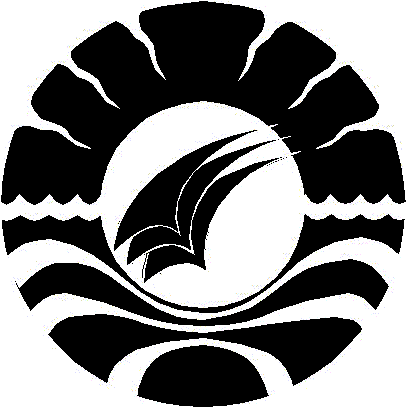 SKRIPSIPENGGUNAAN MEDIA GAMBAR DALAM MENINGKATKAN KEMAMPUAN BAHASA VERBAL ANAK AUTIS KELAS DASAR II DI SLBN SOMBA OPU KABUPATEN GOWAAde Putri RamadaniJURUSAN PENDIDIKAN LUAR BIASAFAKULTAS ILMU PENDIDIKANUNIVERSITAS NEGERI MAKASSAR2016PENGGUNAAN MEDIA GAMBAR DALAM MENINGKATKAN KEMAMPUAN BAHASA VERBAL ANAK AUTISKELAS DASAR II DI SLBN SOMBA OPUKABUPATEN GOWASKRIPSIDiajukan untuk Memenuhi Sebagian Persyaratan Guna Memperoleh Gelar Sarjana Pendidikan pada Program Studi Pendidikan Luar Biasa Strata Satu Fakultas Ilmu Pendidikan Universitas Negeri MakassarOleh:Ade Putri Ramadani1245040002JURUSAN PENDIDIKAN LUAR BIASAFAKULTAS ILMU PENDIDIKANUNIVERSITAS NEGERI MAKASSAR2016